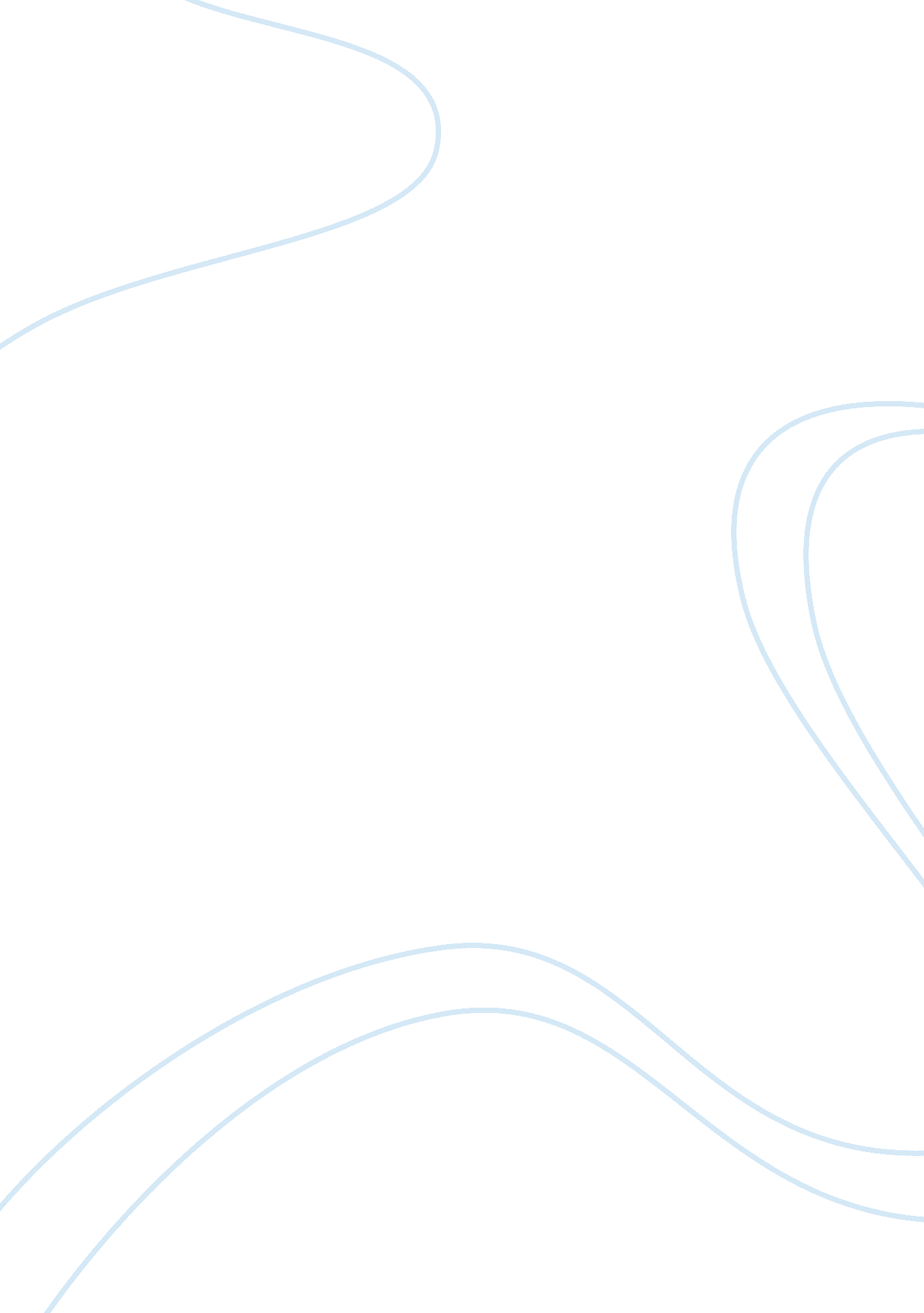 Nice thing that have happened to me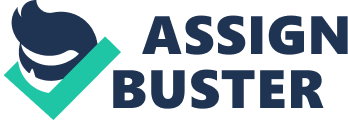 Nice Thing That Happened to Me Pleasant surprises tend to make an individual very happy and my birthday surprise which was arranged by my family for me can be recalled as one of the nicest occurrences of my life. Surprises tend to make an individual realize that they are important and loved by their close ones dearly. I felt in the same way when my family decided to arrange a very enjoyable evening for me that I would remember and whose memories I would cherish with me for the rest of my life. I still clearly remember that I was about to turn eighteen and I was very excited about my birthday the very next day. I was hoping for many phone calls as well as wishes from my family right after midnight. But I got really disappointed when the plans did not go according to what I had wished. As the clock ticked twelve, I waited for the arrival of my parents and my siblings into my room and I kept on looking towards my cell phone to expect messages and calls from all my friends and colleagues. I waited for an hour and the thought annoyed me that nobody remembered my birthday which was the most important day of the year for me. With thoughts that I was lonely and nobody cared for me, I fell asleep. Things did not change the next morning. I woke up and got ready to leave for my school. I waited longingly for my mother to remember but she did not find anything special about the day and she bid me farewell like all the other days of the week. I was utterly disappointed and headed for school expecting a warm welcome from my friends but the events did not occur as per my wish and I realized that nobody even wished me. I felt very down and the day seemed to be very long at school. I did not talk much to anyone and just looked forward to reach home and not to get in contact with anyone. As soon as I reached home, there was a pleasant surprise waiting for me. My house was packed with all my friends and colleagues and my parents and siblings were with them. As soon as I opened the door, they all wished me and I soon realized that this was all planned. It was a very emotional moment and I felt really happy. I will always cherish these memories with me as they are very important to me. The time following midnight till the next morning after school was very difficult for me. But the surprise that awaited me was far more pleasant than this time of waiting. It really was the nicest thing to have occurred in my life. 